Warszawa,  22 czerwca 2022 r. 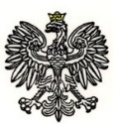 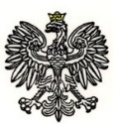 Dotyczy: Postępowanie prowadzone w trybie podstawowym na: Budowa posterunku Policji w Leoncinie – w systemie zaprojektuj i wybuduj, nr ref. WZP-1584/22/96/IRWydział Zamówień Publicznych KSP, działając w imieniu Zamawiającego na podstawie art. 284 ust. 2, 3 i 6 w zw. z art. 286 ust. 1ustawy z dnia 11 września 2019 r. Prawo zamówień publicznych (t.j. Dz. U. 2021, poz. 1129 ze zm.), zwanej dalej „ustawą”,  informuje o treści zadanych pytań przez Wykonawcę i udzielonych przez Zamawiającego odpowiedziach:Pytanie nr 1 Prosimy o informację, czy Zamawiający będzie wymagał, aby Wykonawca modułów 3D posiadał odpowiednie dokumenty, takie jak np. „Klasyfikacja w zakresie odporności ogniowej” lub inne dokumenty dopuszczające, które zgodnie z normą PN-EN 13501-2 (przywołaną w wykazie norm będących Załącznikiem nr 1 do Warunków Technicznych) są wymagane do przedstawienia w trakcie procedury oddawania do użytkowania budynku? przez organy  umożliwiających w przyszłości uzyskanie Pozwolenia na Użytkowanie dla nowobudowanego budynku. Wykonawca, który nie posiada powyższych dokumentów nie będzie mógł uzyskać pozwolenia na użytkowanie. Wskazujemy, iż uzyskanie dokumentów takich jak klasyfikacja pożarowa zgodnie normą PN-EN 13501-2 jest procesem długofalowym, trwającym nawet kilka latOdpowiedź: Zamawiający informuje, że po stronie Wykonawcy leży uzyskanie  na rzecz Zamawiającego ostatecznej decyzji o pozwoleniu na użytkowanie. Bez wymaganych dokumentów przez organ, Wykonawca nie uzyska decyzji o pozwoleniu na użytkowanie.  Pytanie nr 2Prosimy o informację czy w celu oceny poprawności przyjętych w ofercie rozwiązań systemowych dla modułów 3D, Zamawiający wobec wymagań „przeciwpożarowych” dla poszczególnych elementów konstrukcyjnych budynku będzie wymagał złożenia razem z ofertą odpowiednich dokumentów dopuszczeniowych,  umożliwiających w przyszłości uzyskanie Pozwolenia na Użytkowanie dla nowobudowanego budynku. Odpowiedź:Zamawiający informuje, że nie wymaga złożenia wraz z ofertą dokumentów dopuszczeniowych,  umożliwiających w przyszłości uzyskanie Pozwolenia na Użytkowanie dla nowobudowanego budynku. Pytanie nr 3 Czy oferta ma zawierać magazyn energii? Jaka wielkość magazynu jest wymagająca przez zamawiającego? Odpowiedź:Odpowiedź na powyższe pytanie została zawarta w pytaniu nr 6 Pytanie nr 4 Jakie obciążenie i jaki czas podtrzymania ma zagwarantować UPS? Odpowiedź:Odpowiedź na powyższe pytanie została zawarta w pytaniu nr 6Pytanie nr 5 Czy przenośny agregat, do którego należy wykonać przyłącze, należy ująć w ofercie? Jakimi parametrami ma się cechować. Odpowiedź:Zamawiający informuje, że agregat przenośny nie jest dostarczany przez Wykonawcę.Pytanie nr 6 Czy agregat oraz UPS obiektowy ma zapewniać zasilanie gwarantowane tylko urządzeniom telekomunikacyjnym przy maszcie antenowym? Jakie inne urządzenia lub instalacje mają być zasilane poprzez agregat lub/i UPS podczas zaniku napięcia z sieci? Odpowiedź na pytania 3, 4 i 6.Zamawiający informuje, że po stronie Wykonawcy należy dobór urządzeń. Przenośny agregat ma zasilić cały budynek w razie zaniku energii z sieci. Szafa z urządzeniami przy maszcie ma posiadać własną siłownię. Magazyn energii/UPS do czasu dojazdu agregatu przewoźnego (min.8 godzin) ma zasilić newralgiczne urządzenia i obwody zasilania gwarantowanego (min. serwerownia, obwody, dyżurki, itp.) i na podstawie tego ma zostać dobrana wielkość magazynu energii/UPS-a.Pytanie nr 7Prosimy o potwierdzenie, że w przypadku realizacji inwestycji w oparciu system modularny z profili wykonywanych z blachy stalowej konstrukcyjnej stalowej, Zamawiający wymagał będzie dostawy modułów 3D o wysokim stopniu prefabrykacji o wymiarach dostosowanych do układu funkcjonalnego budynku. Odpowiedź:Zgodnie z zapisami PFU pkt 1.1.1.2Pytanie nr 8Prosimy o potwierdzenie, że źródłem chłodu i ciepła dla central wentylacyjnych ma być rewersyjna pompa ciepła. Odpowiedź:Zamawiający informuje, że oczekuje rozwiązania zgodnego z opisem zawartym w PFU. Zaproponowane rozwiązanie zostanie uzgodnione na etapie wykonywania dokumentacji projektowej.Pytanie nr 9Czy zastosowane rozwiązanie konstrukcyjne budynku ma umożliwić jego mobilność (w przyszłości przeniesienie w inne miejsce). Odpowiedź:Zamawiający informuje, że nie jest wymagane zastosowanie rozwiązań konstrukcyjnych  umożliwiających mobilność budynku.Pytanie nr 10Czy Zamawiający wymaga, aby konstrukcja ścianek działowych pozwalała na łatwy montaż (bez wykonywania dodatkowych wzmocnień) szafek meblowych?  Odpowiedź:W miejscach koniecznych, tak - zostanie to określone na etapie wykonywania projektów.Pytanie nr 11Czy Zamawiający będzie wymagał, aby zgodnie z przepisami nośność podłogi wynosiła minimum 500 kg/m2) Odpowiedź:Zamawiający informuje, że po stronie Wykonawcy należy dobór odpowiedniej nośności podłogi w pomieszczeniach (np. serwerownia, pomieszczenie na magazyn broni - szafa pancerna).Pytanie nr 12Czy Zamawiający będzie wymagał, aby konstrukcja dachu umożliwiała montaż masztu antenowego? Odpowiedź:Zamawiający nie wymaga umiejscowienia masztu antenowego (łączność radiowa) na dachu.Pytanie nr 13Czy w związku z zastosowaniem w budynku systemu wentylacji mechanicznej oraz energooszczędnych i odnawialnych źródeł energii Zamawiający będzie wymagał, aby przebadana szczelność powietrzna budynku była wyższa niż określona w Warunkach Technicznych na 2021 rok  (Dz.U. 2002 nr 75 poz. 690) tj. n50 ≤ 1,5 h-1 Odpowiedź:Zamawiający informuje, że szczelność ma być przebadana zgodnie z aktualnymi Warunkami Technicznymi na dzień składania wniosku o pozwolenie na budowę (wykonywania projektów).Pytanie nr 14Czy w związku z koniecznością wykonania pomieszczenia serwerowni zgodnie z INSTRUKCJĄ DO PROJEKTOWANIA OBIEKTÓW POLICJI NA TERENIE DZIAŁANIA GARNIZONU KOMENDY STOŁECZNEJ POLICJI, Zamawiający będzie wymagał, aby Wykonawca posiadał dokumenty dla systemowych przegród działowych, potwierdzające ich wykonanie w  klasie antywłamaniowości? Odpowiedź:Tak. Zamawiający będzie wymagał dokumentów potwierdzających wykonanie w klasie antywłamaniowej dla przegród systemowych.  Jednocześnie informujemy, że zmianie ulegają zapisy:Rozdz. VIII. Termin związania ofertą ust. 1, który otrzymuje brzmienie:Wykonawca jest związany ofertą 30 dni od upływu terminu składania ofert, przy czym pierwszym dniem związania ofertą jest dzień, w którym upływa termin składania ofert, tj. do dnia 26.07.2022 r. Rozdz. XI. Sposób oraz termin składania ofert ust. 11, który otrzymuje brzmienie: 11. Termin składania ofert upływa w dniu 27.06.2022 r.  o godz. 10.00. Decyduje data oraz dokładny czas (hh:mm:ss) generowany wg czasu lokalnego serwera synchronizowanego zegarem Głównego Urzędu Miar.Rozdz. XII. Termin otwarcia ofert ust. 1, który otrzymuje brzmienie: 1. Otwarcie ofert nastąpi niezwłocznie po upływie terminu składania ofert, tj. w dniu 27.06.2022 r. godz. 10.30. Otwarcie ofert dokonywane jest przez odszyfrowanie i otwarcie ofert.Zmiany SWZ są wiążące dla stron i muszą być uwzględnione w składanych ofertach. /-/NACZELNIKWydziału Zamówień PublicznychKomendy Stołecznej PolicjiMarta GAWRACZ